این دستورالعمل اجرایی، پیرو ابلاغ شیوه‌نامه فرصت مطالعاتی اعضای هیات‌علمی دانشگاه‌ها و موسسات پژوهشی در جامعه و صنعت (مصوب وزارت علوم، تحقیقات و فناوری به شماره عتف-ش- 3201 مورخ 17/06/97 ) تدوین شده است. شیوه‌نامه مذکور به منظور برقراری ارتباط موثر و پایدار میان دانشگاه و جامعه و صنعت، افزایش شناخت اعضای هیات‌علمی از فضای کار در جامعه و صنعت، کمک به شناسایی و رفع مشکلات علمی و تخصصی مبتلا به جامعه و صنعت، عملیاتی کردن یافته‌های اعضای هیات‌علمی، جهت‌دهی به پژوهش‌های دانشگاه و گسترش دانش و فناوری کاربردی مورد نیاز جامعه و صنعت، تدوین و ابلاغ شده است. براساس بندهای 2 مواد 12 و 14 آیین‌نامه استخدامی اعضای هیات‌علمی، گذراندن فرصت مطالعاتی در صنعت برای اعضای هیات‌علمی که از ابتدای سال 1398 دوره پیمانی یا رسمی آزمایشی خود را آغاز می‌کنند، الزامی است.ماده1- تعاریف و اختصارات دانشگاه: دانشگاه تخصصی فناوریهای نوین آملهیات‌علمی: آن دسته از اعضای هیات‌علمی تمام وقت (اعم از آموزشی و پژوهشی) دانشگاه که دارای مدرک دکتری هستند.متقاضی: عضو هیات‌علمی که متقاضی استفاده از فرصت مطالعاتی در جامعه و صنعت است.جامعه و صنعت: سازمان دولتی یا غیردولتی فعال در بخش‌های آموزشی، تربیتی، اجتماعی، اقتصادی، صنعتی، تجاری و پژوهشی.واحد عملیاتی: بنگاه یا سازمان فرهنگی و صنعتی، واحد‌های پژوهش و توسعه، اقتصادی یا خدمات دولتی یا غیردولتی که متقاضی حضور عضو هیات‌علمی در زمینه تخصص خاص در واحد خویش‌اند.فرصت مطالعاتی: دوره‌ی معینی که طی آن هیات‌علمی در واحد عملیاتی حضور یافته و به پژوهش و مطالعه می‌پردازد.ماده 2- شرایط، ضوابط و الزامات متقاضی2-1- تخصص و زمینه فعالیت متقاضی با نیازهای اعلام‌شده توسط جامعه و صنعت، مرتبط باشد.2-2- متقاضی نبایستی در دو سال اخیر رکود علمی داشته باشد. تبصره 1: اعضای هیات‌علمی که سابقه کار کمتر از دو سال دارند، در صورت ارزیابی مناسب از فعالیت‌های علمی ایشان در سال‌های استخدامی سپری‌شده توسط شورای دانشکده، می‌توانند از فرصت مطالعاتی استفاده کنند.2-3- دوره فرصت مطالعاتی برای متقاضیان پیمانی حداقل 6 ماه تمام وقت (5 روز کاری در هفته) یا 12 ماه نیمه‌وقت (حداقل دو روز کاری در هفته) و برای متقاضیان رسمی (اعم از آموزشی و قطعی) 3 ماه تمام وقت (5 روز کاری در هفته) یا 6 ماه نیمه‌وقت (حداقل دو روز کاری در هفته)است.تبصره 2: حداکثر طول دوره فرصت مطالعاتی تحت هر شرایطی 12 ماه است.تبصره 3: بر اساس بند د ماده 12 و ماده 14 آیین‌نامه استخدامی اعضای هیات‌علمی، گذراندن فرصت مطالعاتی در جامعه و صنعت برای اعضای هیات‌علمی که از ابتدای سال 1398 دوره پیمانی یا رسمی آزمایشی خود را آغاز می‌کنند، الزامی است.این دسته از اعضا می‌بایست به ازای هر تبدیل وضعیت خود، در طول دوره استخدامی، یک بار از فرصت مطالعاتی جامعه و صنعت استفاده کرده باشند. بدین معنی که برای تبدیل از پیمانی به رسمی آزمایش یک بار و برای تبدیل از رسمی آزمایشی به رسمی قطعی نیز یک بار دیگر در جامعه و صنعت حضور داشته باشند.تبصره 4: در دوره فرصت مطالعاتی هیات علمی مجاز به داشتن هیچ سمت اجرایی نمیباشد.2-4- برای استفاده مجدد متقاضی (به جزء فرصت‌های مطالعاتی الزامی مندرج در تبصره 3 بند 2-3)، بایستی از تاریخ اتمام فرصت مطالعاتی بعدی، حداقل 5 برابر دوره فرصت مطالعاتی قبلی، گذشته باشد. مدت مرخصی بدون حقوق نیز به این مدت اضافه می‌شود.2-5- در دوره فرصت مطالعاتی تمام وقت، هیات‌علمی، فعالیت آموزشی ندارد و تنها در راهنمایی و مشاوره دانشجویان می‌تواند فعالیت کند. در دوره پاره‌وقت، تعداد واحدهای موظفی عضو هیات‌علمی، به نصف تقلیل می‌یابد.تبصره5: در صورت نیاز ضروری دانشگاه به تشخیص معاونت آموزشی به تخصص فرد، امکان ارائه حداکثر یک درس با موافقت معاونت پژوهش و فناوری دانشگاه در خارج از وقت اداری، بلامانع است.تبصره 6: برنامهریزی فرصتهای مطالعاتی توسط دانشکده مربوطه بایستی به نحوی صورت پذیرد که اختلال در روند فعالیتهای آموزشی دانشکده ایجاد نشود.2-6. عضو هیات‌علمی در دوره فرصت مطالعاتی، مجاز به اشتغال در هیچ سازمان دیگر یا گذراندن فرصت مطالعاتی دیگری نیست.تبصره 7: در موارد بسیار خاص، با درخواست متقاضی، تأیید گروه آموزشی متقاضی و تصویب شورای پژوهش و فناوری، در خصوص اینکه عضو هیات‌علمی از تجربه کافی در جامعه و صنعت برخوردار است یا در رشته‌هایی که امکان فرصت مطالعاتی فراهم نباشد، شورای پژوهش و فناوری، در خصوص شرایط جایگزین تصمیم‌گیری خواهد نمود.ماده3- شیوه اجرا3-1- تکمیل فرم درخواست (پیوست) توسط متقاضی به انضمام موافقت‌نامه و برنامه علمی- تحقیقاتی مورد تأیید واحد عملیاتیتبصره8 : موضوع فرصت مطالعاتی متقاضی می‌بایستی کاملا علمی، پژوهشی و فناورانه باشد و شورای پژوهش و فناوری انطباق آن با نیازهای واحد عملیاتی مربوطه و تخصص عضو هیات‌علمی را تأیید نماید. جزییات تکالیف متقاضی در قالب فرم درخواست فرصت مطالعاتی متقاضی در واحد عملیاتی ارائه می‌شود.3-2- بررسی و تأیید درخواست و برنامه علمی-تحقیقاتی متقاضی در شورای گروه تخصصی و شورای آموزشی پژوهشی دانشکده.3-3- بررسی درخواست و برنامه علمی-تحقیقاتی متقاضی در شورای پژوهشی دانشگاه. 3-4- هماهنگی متقاضی با واحد عملیاتی مربوطه برای انعقاد قرارداد پژوهشی و فناوری بین دانشگاه و واحد عملیاتی. برنامه مطالعاتی متقاضی و همچنین نامه تأیید برنامه مذکور توسط واحد عملیاتی از پیوست‌های قرارداد بین دانشگاه و واحد عملیاتی است.3-5- معرفی متقاضی به واحد عملیاتی توسط دانشگاه3-6- حضور عضو هیات‌علمی در واحد عملیاتی (تمام وقت: 5 روز کاری در هفته / پاره‌وقت: حداقل دو روز کاری در هفته)3-7- ارائه گزارش فرصت مطالعاتی عضو هیات‌علمی به مدیریت پژوهش و فناوری دانشگاه: الف) ارائه گزارش پیشرفت برنامه فرصت مطالعاتی هر دو ماه یک‌بار (مطابق فرم پیوست)ب) ارائه حداقل یک سمینار برای اساتید و دانشجویان حداکثر یک ماه پس از پایان دوره مصوب فرصت مطالعاتیج)ارائه گزارش جامع همراه با دستاوردهای فرصت مطالعاتی در انتهای دوره (حداکثر دو ماه پس از پایان دوره فرصت مطالعاتی). 3-8- ارزیابی درخواست، برنامه علمی-تحقیقاتی، گزارشات دو ماهانه و گزارش پایانی هیات‌علمی توسط گروه آموزشی و شورای پژوهش و فناوری.ماده 4- امتیازات فرصت مطالعاتی جامعه و صنعت4-1- حقوق و مزایای عضو هیات‌علمی در مدت فرصت مطالعاتی، مطابق با حکم استخدامی وی توسط دانشگاه پرداخت می‌شود.4-2- عضو هیات‌علمی در طول دوره فرصت مطالعاتی، مانند سایر اعضای هیات‌علمی، از حمایت‌ها و تسهیلات موجود در دانشگاه (نظیر پژوهانه، پاداش چاپ مقاله، خدمات رفاهی و .... ) بهره‌مند خواهد شد.4-3- حکم فرصت مطالعاتی در زمره خدمات اجرایی اعضای هیات‌علمی محسوب شده و با توجه به آیین‌نامه‌های مربوطه از جمله ترفیع و ارتقای مرتبه، واجد امتیاز اجرایی خواهد بود.4-4- واحد عملیاتی جامعه و صنعت می‌تواند بر اساس مقررات داخلی خود به عضو هیات‌علمی از طریق عقد قرارداد پژوهشی با دانشگاه، متناسب با ساعات حضور ایشان در جامعه و صنعت، حق التحقیق پرداخت کند. 4-5- در فرصت مطالعاتی پارهوقت امتیازات جهت اخذ پایه ترفیع به صورت نصف در نظر گرفته می‌شود و در صورت تماموقت نیاز به کسب امتیاز برای اخذ پایه نیست.4-6- به منظور تشویق اعضای هیات‌علمی رسمی (اعم از آزمایشی و قطعی) برای گذراندن داوطلبانه دوره‌ فرصت مطالعاتی، ضمن لحاظ نمودن امتیاز فرهنگی به تشخیص کمیسیون فرهنگی، این افراد از حقوق و مزایای 2/1 برابر حالت عادی برخوردار خواهند شد.4-7- در صورت دستیابی به دانش فنی ساخت یا ثبت اختراع ناشی از فعالیتهای دوره فرصت مطالعاتی جامعه و صنعت، 50 (پنجاه) درصد از حقوق مادی و معنوی حاصل متعلق به دانشگاه تخصصی فناوریهای نوین آمل خواهد بود.ماده5- شرایط و تعهدات جامعه و صنعت5-1- ارائه نامه‌ای مبنی بر تقاضای واحد عملیاتی به منظور طی دوره فرصت مطالعاتی عضو هیات‌علمی با ذکر زمان شروع، مدت، نحوه حضور (تمام وقت یا نیمه‌وقت)، نحوه عقد قرارداد با دانشگاه ( موضوع بند 4-4: پرداخت حق التحقیق ماهیانه به عضو هیات‌علمی یا واگذاری قرارداد تحقیقاتی به متقاضی فرصت مطالعاتی) به مدیریت پژوهش و فناوری دانشگاه و همچنین تأیید برنامه علمی-تحقیقاتی متقاضی در واحد عملیاتی.5-2- در انتهای دوره فرصت مطالعاتی، واحد عملیاتی نامه‌ای مبنی بر تأیید و خاتمه فرصت تعریف‌شده برای عضو هیات‌علمی، به دانشگاه ارسال می‌نماید.5-3- کیفیت واحد عملیاتی به منظور حضور متقاضی در شورای پژوهشی داانشگاه بررسی و تأیید خواهد شد.این دستورالعمل در 5 ماده و 8 تبصره در تاریخ 03/12/1399 در شورای پژوهش و فناوری دانشگاه و در جلسه مورخ                   هیات‌رئیسه دانشگاه مورد تصویب قرار گرفت و تا زمان بازنگری مجدد لازم‌الاجراست.فرم درخواست عضو هیات‌علمی برای گذراندن فرصت مطالعاتی داخل کشور در جامعه و صنعتفرم برنامه تحقیق و دستاوردهای فرصت مطالعاتی در جامعه و صنعتداوطلب استفاده از فرصت مطالعاتی در جامعه و صنعت باید برنامه مورد تحقیق، فعالیت‌های علمی و دستاوردهای مورد انتظار خود در این دوره را به دقت عنوان کند. پرسشنامه زیر جهت درج اطلاعات مربوط به برنامه تحقیق تنظیم شده که لازم است پس از تکمیل توسط متقاضی، به فرم درخواست استفاده از فرصت مطالعاتی در جامعه و صنعت ضمیمه شده و به تأیید واحد عملیاتی برسد.تأیید فرصت مطالعاتی در جامعه و صنعت منوط به ارزیابی مناسب دستاوردهای برنامه مطالعاتی ارائه‌شده توسط متقاضی خواهد بود. همچنین تأیید اتمام موفق این فرصت مطالعاتی در جامعه و صنعت از مقایسه نتایج به دست آمده در پایان فرصت با دستاوردهای پیش‌بینی‌شده، صورت می‌گیرد.1) عنوان طرح مورد تحقیق در دوره فرصت مطالعاتی در جامعه و صنعتالف: عنوان به فارسی:	ب: عنوان به انگلیسی:	2) خلاصه طرح، هدف از اجرا و دلایل ضرورت انجام طرح:دستاوردهای مورد انتظار در پايان اين دوره فرصت مطالعاتی در جامعه و صنعت:  جهت‌دهی به حوزه پژوهشی جدید در زمینه ................................................................................................. در دانشگاه  جذب حمایت مالی از جامعه و صنعت در قالب تعریف موضوع و عقد قرارداد/پژوهانه پژوهشی با واحد عملیاتی تسهیل بهره‌برداری از خدمات آزمایشگاهی و تجهیزات تحقیقاتی موجود در واحد عملیاتی  اخذ حمایت جامعه و صنعت از تعداد .......................... پایان‌نامه دانشجویان تحصیلات تکمیلی  ثبت تعداد ........................... اختراع مشترک با جامعه و صنعت  فراهم نمودن تعداد ...................... فرصت کارآموزی دانشجویان در جامعه و صنعت  تعریف و طراحی تعداد .......................... دوره آموزشی تخصصی کوتاه مدت ایجاد دفتر توسعه فناوری مشترک با جامعه و صنعت تحت عنوان.......................... فراهم نمودن زمینه اشتغال تعداد ................... دانش‌آموختگان دانشگاه در جامعه و صنعت انتشار تعداد ................... مقالات علمی ISI‌ مشترک سایر موارد (لطفاً توضیح دهید).................................................................................................................................4) دلایل خود را در رابطه با انتخاب محل فرصت مطالعاتی در جامعه و صنعت را با توجه به وجود ارتباطات علمی قبلی، نوع تحقیق و دستاوردهای مورد انتظار بیان نمایید. آیا تا به حال همکاری علمی مشترک با این جامعه و صنعت داشته‌اید؟ لطفاً اعلام فرمایید.فرم ارائه گزارش فرصت مطالعاتی در جامعه و صنعت – گزارش نهایی پس از اتمام فرصتمدير محترم گروه.................................................... با سلام و احترامگزارش دوره فرصت مطالعاتی در جامعه و صنعت این‌جانب ................................................... به پیوست تقدیم می‌گردد.بدین وسیله اعلام می‌دارد برنامه مطالعاتی این‌جانب با عنوان..........................................................بر اساس دستاوردهای مورد انتظار، به شرح زیر محقق شده است:  جهت‌دهی به حوزه پژوهشی جدید در زمینه ...................................................................... در دانشگاه   جذب حمایت مالی از جامعه و صنعت در قالب تعریف موضوع و عقد قرارداد/پژوهانه پژوهشی با واحد عملیاتی   تسهیل بهره‌برداری از خدمات آزمایشگاهی و تجهیزات تحقیقاتی موجود در واحد عملیاتی جامعه و صنعت   اخذ حمایت جامعه و صنعت از تعداد .......................... پایان‌نامه دانشجویان تحصیلات تکمیلی      ثبت تعداد ........................... اختراع مشترک با جامعه و صنعت  فراهم نمودن تعداد ...................... فرصت کارآموزی دانشجویان در جامعه و صنعت   تعریف و طراحی تعداد .......................... دوره آموزشی تخصصی کوتاه مدت   ایجاد دفتر توسعه فناوری مشترک با جامعه و صنعت تحت عنوان..........................................................................   فراهم نمودن زمینه اشتغال تعداد ................... دانش‌آموختگان دانشگاه در جامعه و صنعت    انتشار تعداد ............ مقالات علمی ISI مشترک  سایر موارد (لطفاً توضیح دهید) .....................................................  که مستندات مربوطه در پیوست گزارش آورده شده است. خواهشمند است دستور فرمایید اقدام مقتضی در این خصوص به عمل آورند.نام و نام خانوادگی:                                                   امضا:  	                                             	تاریخ:	 رياست محترم دانشكده گزارش دوره فرصت مطالعاتی در جامعه و صنعت آقای/خانم دکتر...................... با مشخصات فوق در جلسه گروه .................. مورخ ..................... مطرح شد و نتایج به دست آمده بر اساس برنامه پیشنهادی اولیه، مورد تأیید قرار گرفت.همچنین تأیید می‌شود که ایشان در تاریخ ...........................سمیناری برای معرفی دستاوردهای فرصت خود برگزار نموده‌اند. امضای مدیر گروه: 			                                       تاریخ:	شورای پژوهش و فناوری دانشگاهگزارش دوره فرصت مطالعاتی در جامعه و صنعت آقای/خانم دکتر...................................... با مشخصات فوق در جلسه شورای دانشکده مورخ ...................................... مطرح شد و نتایج به دست آمده بر اساس گزارش مذکور و انطباق با برنامه اولیه پیشنهادی متقاضی:  مناسب ارزیابی می‌شود.               مناسب ارزیابی نمی‌شود.امضای رئیس دانشکده:  					تاریخ:گزارش دوره فرصت مطالعاتی در جامعه و صنعت آقای/خانم دکتر............................................. با مشخصات فوق در جلسه شورای پژوهشی دانشگاه مورخ ................................................. مطرح شد و نتایج به دست آمده بر اساس برنامه پیشنهادی مورد انتظار در محورها و نتایج ملموس زیر، مناسب ارزیابی می‌شود.               مناسب ارزیابی نمی‌شود.مراتب جهت بررسی و دستور اقدام مقتضی ایفاد می‌شود. جهت‌دهی به حوزه پژوهشی جدید در زمینه ...................................................................... در دانشگاه  جذب حمایت مالی از جامعه و صنعت در قالب تعریف موضوع و عقد قرارداد/پژوهانه پژوهشی با واحد عملیاتی تسهیل بهره‌برداری از خدمات آزمایشگاهی و تجهیزات تحقیقاتی موجود در واحد عملیاتی صنعت توسط دانشجویان و اساتید دانشکده  اخذ حمایت جامعه و صنعت از تعداد .......................... پایان‌نامه دانشجویان تحصیلات تکمیلی      ثبت تعداد ........................... اختراع مشترک با جامعه و صنعت فراهم نمودن تعداد ...................... فرصت کارآموزی دانشجویان در جامعه و صنعت تعریف و طراحی تعداد .......................... دوره آموزشی تخصصی کوتاه مدت  ایجاد دفتر توسعه فناوری مشترک با جامعه و صنعت تحت عنوان......................................................................... فراهم نمودن زمینه اشتغال تعداد ................... دانش‌آموختگان دانشگاه در جامعه و صنعت انتشار تعداد............مقالات علمی ISI مشترک سایر موارد (لطفاً توضیح دهید) .....................................................  
ارزيابی مدیریت پژوهش و فناوری دانشگاهموضوع فعالیت‌های صورت گرفته و دستاوردهای مورد انتظار در طی مدت فرصت مطالعاتی، به شرح مذکور در فوق مناسب ارزیابی می‌شود. (اعلام اتمام موفق فرصت مطالعاتی در جامعه و صنعت به متقاضی و دفتر جذب دانشگاه)                 مناسب ارزیابی نمی‌شود. (متقاضی در دو سال آینده در اولویت استفاده از ماموریت پژوهشی و فرصت مطالعاتی قرار نمی گیرد و از مزایای فرصت مطالعاتی نیز برخوردار نمی شود.)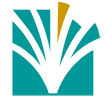 بسمه تعالیدستورالعمل اجرایی فرصت مطالعاتی داخل کشور اعضای هیئت‌علمی دانشگاه در جامعه و صنعتدستورالعمل اجرایی فرصت مطالعاتی داخل کشور اعضای هیئت‌علمی دانشگاه در جامعه و صنعتدستورالعمل اجرایی فرصت مطالعاتی داخل کشور اعضای هیئت‌علمی دانشگاه در جامعه و صنعتمشخصات عضو هیات‌علمی ( متقاضی )مشخصات فرصت مطالعاتی در جامعه و صنعتاین قسمت توسط جانشین آموزشی متقاضی تکمیل گردداینجانب                        عضو گروه                                  تعهد می‌نمایم که در غیاب متقاضی فرصت مطالعاتی، وظایف آموزشی ایشان (تدریس دروس و ..... ) را انجام داده و در مدت تعهد، تقاضای استفاده از فرصت مطالعاتی خارجی یا داخل، ماموریت پژوهشی یا مرخصی نکنم.امضا و تاریخ:این قسمت توسط جانشین پژوهشی متقاضی تکمیل گردد ( در صورت درخواست فرصت مطالعاتی تمام وقت )اینجانب                                                   عضو گروه                                      تعهد می‌نمایم که در غیاب متقاضی فرصت مطالعاتی در جامعه و صنعت، وظایف پژوهشی ایشان (سرپرستی آزمایشگاه تحقیقاتی، سرپرستی واحدهای پژوهشی، پیگیری پروژه‌های تحقیقاتی و قراردادهای جاری و .... ) را انجام داده و در مدت تعهد، تقاضای استفاده از فرصت مطالعاتی خارجی یا داخلی، ماموریت پژوهشی یا مرخصی نکنم.امضا و تاریخ:تأییدیه گروهدرخواست فرصت مطالعاتی آقای/خانم دکتر                       با مشخصات فوق در جلسه گروه                 مورخ                      مطرح شد و با توجه به تناسب واحد عملیاتی مورد نظر و برنامه فرصت مطالعاتی در جامعه و صنعت با تخصص ایشان، با درخواست ایشان به صورت حضور تمام وقت  نیمه‌وقت    (مدت زمان حضور در واحد ......... روز در هفته) موافقت شد.نام و نام خانوادگی مدیر گروه:                                                                    امضا و تاریخ:تأییدیه معاون آموزشی و رئیس دانشکدهدرخواست فرصت مطالعاتی در جامعه و صنعت آقای/خانم دکتر                                  با مشخصات فوق در جلسه 
شورای دانشکده                  مورخ                       مطرح و مورد موافقت قرار گرفت. همچنین وضعیت جانشین آموزشی ایشان توسط آقای/ خانم دکتر                                   و جانشین پژوهشی ایشان توسط آقای / خانم دکتر                                   در طول دوره فرصت مطالعاتی در جامعه و صنعت ایشان مورد تأیید است.مدیریت محترم پژوهش و فناوری دانشگاهبا سلام و احترامبدین وسیله درخواست استفاده از فرصت مطالعاتی در جامعه و صنعت همکار محترم، آقای / خانم                                  در راستای برنامه توسعه پژوهش و ارتباط با جامعه و صنعت دانشکده بوده و با توجه به نتایج ملموس مشخص‌شده در ذیل، مناسب ارزیابی شده و جهت بررسی و دستور اقدام مقتضی ایفاد می‌شود.برقراری ارتباط موثر و پایدار جامعه و صنعت مربوط با دانشگاهجهت‌دهی پایان‌نامه‌ها تحصیلات تکمیلی در زمینه کاربری مورد نیاز جامعه و صنعتجذب حمایت مالی در قالب حمایت از پایان‌نامه یا عقد قرارداد ارتباط با جامعه و صنعتوجود بخش تحقیق و توسعه یا آزمایشگاه‌ها و تجهیزات تحقیقاتی مورد نیاز دانشکده در جامعه و صنعتسایر موارد ......................................................................................................................................نام و نام خانوادگی رئیس دانشکده:                                                                  تاریخ:                                 امضاءتأییدیه حوزه مدیریت پژوهش و فناوری دانشگاه ( شورای پژوهشی دانشگاه)درخواست، برنامه مطالعاتی و دستاوردهای مورد انتظار فرصت مطالعاتی در جامعه و صنعت آقای/خانم دکتر                                  در شورای پژوهشی دانشگاه، به شرح زیرجهت‌دهی به حوزه‌های پژوهشی جدید یا توسعه زمینه‌های همکاری قبلی دانشگاه از طریق برقراری ارتباط موثر و پایدار دانشگاه و واحد عملیاتی در جامعه و صنعتجذب حمایت مالی در قالب تعریف موضوع و عقد قرارداد پژوهشی با جامعه و صنعتاخذ حمایت جامعه و صنعت از پایان‌نامه دانشجویان تحصیلات تکمیلیثبت اختراع مشترک با جامعه و صنعتفراهم نمودن فرصت کارآموزی دانشجویان در جامعه و صنعتتعریف و طراحی دوره‌های آموزشی تخصصی کوتاه مدتایجاد دفتر توسعه فناوری مشترک با جامعه و صنعتفراهم نمودن زمینه اشتغال دانش‌آموختگان دانشگاه در جامعه و صنعتتعریف و طراحی دوره‌ی آموزشی تخصصی کوتاه مدت دانشگاه برای جامعه و صنعتوجود بخش تحقیق و توسعه یا آزمایشگاه‌ها و تجهیزات تحقیقاتی مورد نیاز زمینه تحقیقاتی متقاضی در جامعه و صنعت.سایر موارد..............................................................................................مناسب ارزیابی می‌شود.                                                    در اولویت قرار نمی‌گیرد. معرفی متقاضی به جامعه و صنعتموضوع جهت اطلاع متقاضی به دانشکده عودت می‌گردد.امضاء مدیر پژوهش و فناوری دانشگاه                         تاریخ  نام و نام خانوادگی متقاضی:                  امضا:                       تاریخمدیر ارتباط با صنعت دانشگاهمدیر امور پژوهش دانشگاهامضا و تاريخامضا و تاريخامضای مدیر پژوهش و فناوری دانشگاه	تاريخ